  وزارة التعليم العالي والبـحث العلمي  جـــــهاز الإشـــــراف والتقـــويم العلــميدائرة ضمان الجودة والاعتماد الأكاديمياستمارة وصف البرنامج الأكاديمي للكليات والمعاهدللعام الدراسي	2022 - 2023الجامعة   : بغدادالكلية /المعهد :  الادارة والاقتصادالقسم العلمي   : ادارة الاعمالتاريخ ملء الملف :  دقـق الملف من قبل شعبة ضمان الجودة والأداء الجامعياسم مدير شعبة ضمان الجودة والأداء الجامعي:التاريخ     /     /التوقيع	مصادقة السيد العميدنموذج وصف المقرروصف المقرردد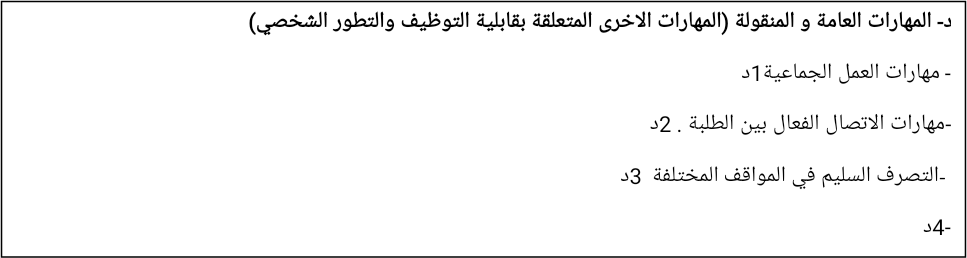 التوقيع :التوقيع :اسم رئيس القسم : ا.م.د فراس محمد اسماعيلاسم المعاون العلمي : مصطفى منير التاريخ :التاريخ :المؤسسة التعليميةكلية الإدارة والاقتصاد – جامعة بغدادكلية الإدارة والاقتصاد – جامعة بغدادالقسم العلمي / المركزقسم ادارة الاعمالقسم ادارة الاعمالاسم / رمز المقرراللغة الانكليزيةاللغة الانكليزيةالبرامج التي يدخل فيهابكالوريوس ادارة اعمالبكالوريوس ادارة اعمالاشكال الحضور المتاحةمحاضرات حضوريةمحاضرات حضوريةالفصل / السنةالكورس  الثاني الكورس  الثاني عدد الساعات الدراسية (الكلي)30 ساعة30 ساعةتاريخ اعداد هذا الوصف1/4/2023 1/4/2023 اهداف المقررإكساب الطلبة المهارات المعرفية ولغوية  في مبادئ الإدارة وتطور الفكر التنظيمي بالتركيز بالخصوص  ادارة الاعمال بما يؤهلهم لحمل المهام والمسؤوليات للعمل في منظمات الأعمال باللغة الانكليزية .اهداف المقررإكساب الطلبة المهارات المعرفية ولغوية  في مبادئ الإدارة وتطور الفكر التنظيمي بالتركيز بالخصوص  ادارة الاعمال بما يؤهلهم لحمل المهام والمسؤوليات للعمل في منظمات الأعمال باللغة الانكليزية .اهداف المقررإكساب الطلبة المهارات المعرفية ولغوية  في مبادئ الإدارة وتطور الفكر التنظيمي بالتركيز بالخصوص  ادارة الاعمال بما يؤهلهم لحمل المهام والمسؤوليات للعمل في منظمات الأعمال باللغة الانكليزية .9- مخرجات التعلم وطرائق التعليم والتعلم والتقييم9- مخرجات التعلم وطرائق التعليم والتعلم والتقييمالمعرفة والفهمأ1- معرفة الوظائف الادارية ووظائف المنشأة في منظمات الاعمال .أ2- معرفة كيفية تحديد الاهداف المستقبلية و كيفية التخطيط والتنظيم لتحقيق تلك الأهداف. وفي بيئات العمل المختلفة.أ3- معرفة كيفية الإعداد للهياكل التنظيمية وتحديد سلسلة الأوامر  ونطاق الإشراف  وكيفية تحديد الصلاحيات والمسؤوليات.       أ4- تعلم كيفية العمل بنظام الجماعات وفرق العمل.                                                                               أ5- تعلم كيفية الرقابة على تنفيذ الخطة وتحديد أوجه الانحرافات ومعالجتها.     المعرفة والفهمأ1- معرفة الوظائف الادارية ووظائف المنشأة في منظمات الاعمال .أ2- معرفة كيفية تحديد الاهداف المستقبلية و كيفية التخطيط والتنظيم لتحقيق تلك الأهداف. وفي بيئات العمل المختلفة.أ3- معرفة كيفية الإعداد للهياكل التنظيمية وتحديد سلسلة الأوامر  ونطاق الإشراف  وكيفية تحديد الصلاحيات والمسؤوليات.       أ4- تعلم كيفية العمل بنظام الجماعات وفرق العمل.                                                                               أ5- تعلم كيفية الرقابة على تنفيذ الخطة وتحديد أوجه الانحرافات ومعالجتها.     ب- المهارات الخاصة بالموضوعب1 – القدرة على التفكير الخلاق والتحليل الموضوعيب2 – القدرة على تمثيل المادة النظرية بأمثلة من الواقع العمليب3 - القدرة على تسلسل الافكار والربط بين الموضوعات ب4-ب- المهارات الخاصة بالموضوعب1 – القدرة على التفكير الخلاق والتحليل الموضوعيب2 – القدرة على تمثيل المادة النظرية بأمثلة من الواقع العمليب3 - القدرة على تسلسل الافكار والربط بين الموضوعات ب4-طرائق التعليم والتعلمطرائق التعليم والتعلم- الصفوف الالكترونية والتعلم التفاعلي	حالات دراسية- 	امثلة متنوعة من الواقع العملي- 	- استخدام انظمة الحاسوب- الصفوف الالكترونية والتعلم التفاعلي	حالات دراسية- 	امثلة متنوعة من الواقع العملي- 	- استخدام انظمة الحاسوبطرائق التقييمطرائق التقييماختبارات يومية سريعةتحليل حالات دراسية مناقشات علميةامتحانات شهرية خلال الفصل  امتحانات نهائيةاختبارات يومية سريعةتحليل حالات دراسية مناقشات علميةامتحانات شهرية خلال الفصل  امتحانات نهائيةج- مهارات التفكيرج1- القدرة على محاكاة المادة النظرية مع الواقع العمليج2- القدرة على تشخيص المشاكل وطرح البدائل المختلفة لحلهاج3- القدرة على الربط بين المتغيرات البيئية وتحليل العلاقة بينهاج4-  تعزيز الثقة بالنفس وتكوين الشخصيةج- مهارات التفكيرج1- القدرة على محاكاة المادة النظرية مع الواقع العمليج2- القدرة على تشخيص المشاكل وطرح البدائل المختلفة لحلهاج3- القدرة على الربط بين المتغيرات البيئية وتحليل العلاقة بينهاج4-  تعزيز الثقة بالنفس وتكوين الشخصيةطرائق التعليم والتعلمطرائق التعليم والتعلمإشراك الطلبة في المناقشات العلميةطرح اختبارات قوة الملاحظة والعصف الذهنيتحليل حالات دراسيةاستخدام البرامج الحاسوبية في عرض الموضوعإشراك الطلبة في المناقشات العلميةطرح اختبارات قوة الملاحظة والعصف الذهنيتحليل حالات دراسيةاستخدام البرامج الحاسوبية في عرض الموضوعطرائق التقييمطرائق التقييم- اختبارات تحريرية بمستويات متعددة تتضمن المستوى الأعلى والمستوى الوسط والمستوى الضعيف--الواجبات المنزلية-الاسئلة المباشرة واعداد التقارير والبحوث والمناقشات الصفية- تقييم لشخصية الطالب في طرح الموضوع وأسلوب مناقشته- اختبارات تحريرية بمستويات متعددة تتضمن المستوى الأعلى والمستوى الوسط والمستوى الضعيف--الواجبات المنزلية-الاسئلة المباشرة واعداد التقارير والبحوث والمناقشات الصفية- تقييم لشخصية الطالب في طرح الموضوع وأسلوب مناقشته10- بنية المقرر10- بنية المقرر10- بنية المقرر10- بنية المقرر10- بنية المقرر10- بنية المقررالاسبوعالساعاتمخرجات التعلم المطلوبةاسم الوحدة /او الموضوعطريقة التعليمطريقة التقييمالفصل الاولالفصل الاولالفصل الاولالفصل الاولالفصل الاولالفصل الاولالاول3Unit 9/ Time PastSaying years, was/were,  was bornUnit 9/ Time PastSaying years, was/were,  was bornالمناقشات العلمية وطرح الامثلة الفكريةالامتحانات السريعة والفكرية مع المناقشةالثاني3Reading, past simple/ Irregular verbsReading, past simple/ Irregular verbs==الثالث3Vocabulary, Everyday English, Don]t forgetVocabulary, Everyday English, Don]t forget==الرابع3Unit 10 / We had a great timePast SimpleRegular verbs, Pronunciation, Telling StoriesUnit 10 / We had a great timePast SimpleRegular verbs, Pronunciation, Telling Stories==الخامس3Questions  and  NegativesMaking ConversationTime ExpressionsQuestions  and  NegativesMaking ConversationTime Expressionsالمناقشات العلمية والامثلة التطبيقيةالسادس3Vocabulary, Everyday English, Don]t forgetVocabulary, Everyday English, Don]t forgetامثلة وحالات عمليةالسابع3Unit 11 / I can do thatCan/ can’tQuestions and short answers, NegativesUnit 11 / I can do thatCan/ can’tQuestions and short answers, Negativesالثامن3PronunciationAdverbs (very well/ not at all)PronunciationAdverbs (very well/ not at all)امثلة وحالات عملية مع اختبار ذكاءالتاسع3Requests and offersListening,  Vocabulary, Everyday English, Don]t forgetRequests and offersListening,  Vocabulary, Everyday English, Don]t forgetالعاشر3Unit 12 / Please and thank youWhat’s in the basket?Some/any, offering thingsUnit 12 / Please and thank youWhat’s in the basket?Some/any, offering thingsمناقشات علمية  وحالات واقعيةالحادي عشر3I’d like, Like and would likePronunciation, Vocabulary, Reading, Everyday EnglishI’d like, Like and would likePronunciation, Vocabulary, Reading, Everyday Englishحالات دراسيةالثاني عشر3Unit 13 / Here and nowColours and clothesPresent ContinuousPresent Simple or ContinuousUnit 13 / Here and nowColours and clothesPresent ContinuousPresent Simple or Continuousمناقشات علمية واقعية عمليةالثالث عشر3Vocabulary, Reading, Everyday EnglishVocabulary, Reading, Everyday Englishمناقشات علمية واقعية عمليةالرابع عشر3Unit 14 / It’s time to goFuture Plans, Grammar RevisionUnit 14 / It’s time to goFuture Plans, Grammar Revisionمناقشات علمية وحالات دراسيةالخامس عشر3Vocabulary, Reading, Everyday EnglishVocabulary, Reading, Everyday Englishالاسبوع الخامس عشر3اختبار11- البنية التحتية11- البنية التحتيةالقراءات المطلوبة :▪	النصوص الأساسية▪	كتب المقرر▪	أخرىHeadway Plus / Beginner Student’s Bookمتطلبات خاصة ( وتشمل على سبيل المثال ورش العمل والدوريات والبرمجيات والمواقع الالكترونية )John  & Liz Soars / OXFORDالخدمات الاجتماعية ( وتشمل على سبيل المثال محاضرات الضيوف والتدريب المهني والدراسات الميدانية )  استخدام الانترنيت الغني يالمحاضرات واستماع اليها12- القبولالمتطلبات السابقة: لايوجدأقل عدد من الطلبة : 	40 طالب لكل شعبةاكبر عدد للطلبة :55